„A sport nemcsak testnevelés, hanem a léleknek is az egyik legerőteljesebb nevelő eszköze.” Szent-Györgyi AlbertKONDOROS VÁROSSPORTKONCEPCIÓJA(2024-2029)67/2024.(IV.18.) sz. Képviselő-testületi határozat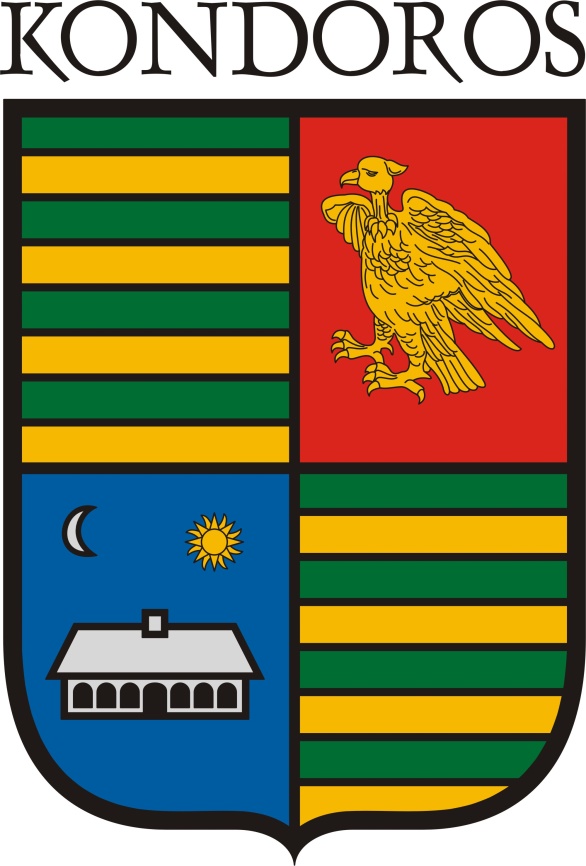 ElőszóA sport és a testkultúra az egyetemes és a magyar kultúra részeként elválaszthatatlan társadalmunk egészétől, annak fejlődésétől, ezért is fontos, hogy városunk határozott jövőképpel rendelkezzen.Kondoros város sportkoncepciójának felülvizsgálatát a változó jogszabályi környezet, valamint a helyi értékek megőrzése, lakosai testi, -lelki fejlődésének, egészségmegőrzésének, tervezett jövőképének újragondolása teszi indokolttá.BevezetésKondoros város sportéletében az utóbbi években bekövetkezett folyamatos fejlődés szükségessé teszi a sportkoncepció átdolgozását a városi sportélet jövőképének és célrendszerének újra gondolását. A 2024-2029 közötti évekre vonatkozó sportkoncepció célja, hogy a helyi társadalmi igények alapján, gazdasági és jogszabályi lehetőségeknek megfelelően megfogalmazza a város sportéletének jövőképét. A sportkoncepciónak igazodni kell a „Sport XXI. Nemzeti Sportstratégia 2007-2020” alapelveihez, az abban megfogalmazott célokhoz, irányelvekhez. A mai Magyarországon jellemzően a helyi önkormányzatok a sport legnagyobb finanszírozói, a létesítmények fenntartói, s ebből következően a helyi sportélet irányítói, központjai. A helyi önkormányzatok sportfeladatait Magyarország helyi önkormányzatairól szóló 2011. évi CLXXXIX. törvény és sportról szóló 2004. évi I. törvény határozza meg. Kondoros sportos város, nem telik el hét, hogy az írott és elektronikus sajtó ne tudna beszámolni valamilyen jelentős eseményről vagy eredményről a városi sportélet bármely területéről, az utánpótlástól kezdve a felnőtt korosztályig.  Kondoros város sportéletét az ún. társasági, - és osztalékadóból (TAO) adható támogatás alapjaiban változtatta meg. A megnövekedett állami szerepvállalás az oktatásban, a mindennapi testnevelés alapvető változásokat hozott az iskolai testnevelésben és diáksportban. A TAO - finanszírozás és a megnövekedett szerepkörű MOB forráselosztásra vonatkozó döntései újraszabályozták a terület gazdálkodását. A helyi sportélet legnagyobb támogatója az önkormányzat, ez irányú feladatai és finanszírozási lehetőségei is jelentősen átalakultak az utóbbi években. Szükség volt tehát egy új önkormányzati koncepcióra, mely amellett, hogy épít az elért eredményekre az aktuális helyzetből kiindulva már rövid és középtávon képes úgy reagálni az elmúlt néhány évben bekövetkezett változásokra, hogy szükségszerűen hosszútávon is eredményeket tud felmutatni, mely számol az állami szerepvállalás mellett szponzori támogatások létével. A sportkoncepció továbbra is megoldásokat javasol arra a jelenségre, hogy a magyar társadalom - és ami különösen aggasztó: a fiatal korosztály - továbbra sem mozog, sportol eleget, melynek egyre nyilvánvalóbb és kimutatott összegészségügyi hatásai vannak. Nagy szükség van olyan sportkoncepcióra, amely segít megértetni a kondorosi emberekkel, hogy bár a sportolást (számos szereplő mellett) az önkormányzatnak is támogatnia kell, de nem kevésbé egyéni érdek, mint társadalmilag hasznos tevékenység.Az Európai Unió sportkoncepciója, sportpolitikájaAz európai uniós sportpolitika alapelvei:Az Európa Tanács Miniszteri Bizottsága 2001. május 16-án REC (92) 13. és REC (92) 14. számmal ajánlásokat fogadott el a tagállamok számára az átdolgozott Európai Sport Chartáról, valamint a Sport Etikai Kódexről.A sportkoncepció prioritásainak meghatározásánál az Európai Sport Charta alapelvei közül az 1. cikkelyben megfogalmazottakat célszerű kiemelten figyelembe venni:A sport az emberi fejlődés fontos tényezője, ezért támogatása és fejlesztése érdekében a kormányoknak minden szükséges intézkedést meg kell tenniük abból a célból, hogy e charta előírásait, a Sport Etikai Kódexében lefektetett elvekkel összhangban alkalmazzák a következők szerint:minden egyén számára lehetővé kell tenni a sportolást;valamennyi fiatal számára lehetőséget kell biztosítani a testnevelési oktatásban való részvételre és arra, hogy az alapvető sportképességekre szert tehessen;mindenki számára biztosítani kell biztonságos és egészséges környezetben a sportolási és rekreációs lehetőséget;együttműködésben a megfelelő sportszervezetekkel, amennyiben kívánja és rendelkezik az ahhoz szükséges képességekkel, mindenki számára biztosítani kell a lehetőséget sportteljesítményének javításához, egyéni teljesítménye maximum szintjének eléréséhez, és/vagy a társadalmi elismerés kivívásához.védeni és fejleszteni kell a sport erkölcsi és etikai alapjait, a sporttevékenységekben részt vevők emberi méltóságát és biztonságát, megvédve a sportot és a sportolókat minden politikai, kereskedelmi, pénzügyi manipulációtól, megalázó és méltóságot sértő gyakorlattól, a doppingszerek használatától, valamint a szexuális jellegű visszaélésektől, különösen, ami a gyermekek, a fiatalok és a nők zaklatását illeti.Az Európai Unió és a sport:A sport az egyik legelterjedtebb emberi tevékenység, végezzék azt profik vagy amatőrök, rendszeresen vagy alkalomszerűen, emberek milliói sportolnak az Európai Unióban is. Magyarország Európai Unióhoz való csatlakozása a társadalom valamennyi területére közvetlen vagy közvetett, jórészt hosszútávon érzékelhető hatást gyakorol. Így van ez a sportban is. Az Európai Unió élesen kettéválasztja a sport két területét: a sportot, mint gazdasági tevékenységet, illetve a sportot, mint társadalmi jelenséget. A sport amellett, hogy testi és szellemi jóléthez segít, közösségeket is közel hoz egymáshoz. A sport a gazdaság egyik nagy és gyorsan növekvő ágazata, amely jelentős mértékben hozzájárul a növekedéshez és a foglalkoztatáshoz.Az Európai Unió nemzetek közötti sportprojekteket finanszíroz, aminek célja a megfelelő hálózatok és bevált módszerek feltárása és tesztelése a sport területén. Ezek a projektek a következő területekre vonatkoznak:egészségvédő testmozgása sporthoz kapcsolódó oktatás és képzéssport fogyatékkal élők számáranemek közötti esélyegyenlőség a sportbanfellépés a doppingszerek használata ellena sport terén és révén megvalósuló társadalmi befogadásönkéntesség a sport világábanerőszak és intolerancia a sport területénsportirányítás.Az Európai Unió tiszteletben tartja az egyes tagállamok sportszervezési tradícióit, nem szól bele a sportstruktúrákba. Ebből következik az is, hogy nincsenek közösségi előírások a sporttevékenységek, az egyesületek finanszírozására sem. Az állami, önkormányzati sportcélú támogatások, továbbá a klubok üzleti célú finanszírozása megengedett a sport területén, de csak akkor, ha nem sértik a közösségi versenyjogot.Magyarország sportról szóló rendelkezései, szabályozásaA sportkoncepció felülvizsgálata során figyelembe vett legfontosabb jogszabályi rendelkezések:Magyarország Alaptörvénye, melynek XX. cikke:	(1) Mindenkinek joga van a testi és lelki egészséghez.(2) Az (1) bekezdés szerinti jog érvényesülését Magyarország genetikailag módosított élőlényektől mentes mezőgazdasággal, az egészséges élelmiszerekhez és az ivóvízhez való hozzáférés biztosításával, a munkavédelem és az egészségügyi ellátás megszervezésével, a sportolás és a rendszeres testedzés támogatásával, valamint a környezet védelmének biztosításával segíti elő.2004. évi I. törvény a sportról:Magyarország Országgyűlése kinyilvánítja, hogy a nemzet közössége a test művelését, a sportot, a nemzet alapértékének, kívánatos célnak tekinti. A nemzet értékei között tartja számon a sport által elért eredményeket, és elismeri a sport egyént és közösséget erősítő értékeit.Magyarország sportnemzet, amely e törvénnyel is tiszteleg azon tagjai előtt, akik tevékenységükkel dicsőséget, elismerést és megbecsülést szereztek hazánknak. Az e törvényben meghatározott célok megvalósítása biztosítja továbbá azt, hogy Magyarország sportoló nemzetté is váljék.A sport legelőbb is a lelki egészség alapja, amely hozzátartozik az egészséges nemzet, az egészségét megőrizni akaró polgár értékrendjéhez.A sport a közjó része. Erősíti a közösség tagjainak egymáshoz tartozását, miként az egyén testi és lelki egészségét.A sport magába foglalja a nemzet által vallott értékeket, az összetartozás és a versenyzés szellemét, a részvételt és a győzelmet, a teljesítmény elismerését, vagyis a munka becsületét, az önfegyelem és az öngondoskodás fontosságát, az egyén közösségért viselt felelősségét.Magyarország Országgyűlése kinyilvánítja, hogy minden embernek alapvető joga van a sporthoz, és e jogát az állam biztosítja, függetlenül attól, hogy versenysportról, a szabadidő eltöltéséről, a diák-, főiskolai-egyetemi sportról, a fogyatékkal élők sportjáról vagy az egészség megőrzéséről van szó.Magyarország Országgyűlése elfogadja az Európai Sport Chartát, és sportról szóló törvényét azzal összhangban az alábbiak szerint alkotja meg.2011. évi CXC. törvény a nemzeti köznevelésről: A tanítási év rendje, a tanítási, képzési idő, az egyéb foglalkozások: 27. § (11) Az iskola a nappali rendszerű iskolai oktatásban, azokban az osztályokban, amelyekben közismereti oktatás is folyik, azokon a tanítási napokon, amelyeken közismereti oktatás is folyik, megszervezi a mindennapos testnevelést legalább napi egy testnevelés óra keretében, amelyből legfeljebb heti két óraa kerettanterv testnevelés tantárgyra vonatkozó rendelkezéseiben meghatározott oktatásszervezési formákkal, műveltségterületi oktatással,iskolai sportkörben való sportolással,versenyszerűen sporttevékenységet folytató igazolt, egyesületi tagsággal rendelkező vagy amatőr sportolói sportszerződés alapján sportoló tanuló kérelme alapján a tanévre érvényes versenyengedélye és a sportszervezete által kiállított igazolás birtokában a sportszervezet keretei között szervezett edzéssel,sportszervezetben legalább heti két óra sporttevékenységet folytató tanuló kérelme alapján - amennyiben délután szervezett testnevelés órával ütközik - a félévre érvényes, az egyesület által kiállított igazolással váltható ki.(11a) Amennyiben a testnevelésóra keretében megvalósított úszásoktatás infrastrukturális feltételei a nevelési-oktatási intézményben nem állnak rendelkezésre, akkor heti egy alkalommal legfeljebb két testnevelésórát egy tanítási napon összevonva lehet megszervezni.2011. évi CLXXXIX. törvény Magyarország helyi önkormányzatairól:mely a helyi önkormányzati feladatok között szabályozza a sport és ifjúsági ügyeket (13. § (1) bekezdés 15. pont).2011. évi CLXXV. törvény az egyesülési jogról, a közhasznú jogállásról, valamint a civil szervezetek működéséről és támogatásáról.MOB – Nemzeti SportstratégiaA 2011. decemberében módosított Sporttörvény átrendezte a magyar sport irányító rendszerét. A hazai sportéletben az eddigi öt (a Magyar Olimpiai Bizottság, a Magyar Paralimpiai Bizottság, a Nemzeti Sportszövetség, a Nemzeti Szabadidősport Szövetség és a Fogyatékosok Nemzeti Sportszövetsége) helyett egyetlen köztestület, a MOB vette át az irányító szerepet, állami feladatokat ellátó civil szervezetként. „A MOB a Nemzetközi Olimpiai Bizottság által kizárólagos nemzeti olimpiai bizottságként elismert, az olimpiai mozgalommal kapcsolatos szervezett versenysporttal összefüggő – e törvényben meghatározott – országos közfeladatokat ellátó köztestület, amely a Civil tv. szerinti nyilvántartásba vétel nélkül közhasznú szervezetnek minősül.”A MOB céljai, feladatai:az Olimpiai Mozgalom és az egyetemes magyar sport fejlesztése, előmozdítása és védelme az Olimpiai Chartával és a magyar törvényekkel összhangban, különösen a fiatalok körében,a sport sajátos eszközeivel hozzájárulni a fiatal nemzedékek fizikai, szellemi és erkölcsi neveléséhez, a környezetvédelem, a fenntartható fejlődés, a környezettudatos magatartás elsajátításához, elősegítve ezzel egy békés, jobb világ és egészséges társadalom megteremtését, a kölcsönös tisztelet, a szolidaritás és a becsületes játék szellemében,ösztönözni a versenysport, a nem olimpiai sportágak, az utánpótlás – nevelés, a fogyatékkal élők sportjának, a diák - hallgató sport és a szabadidősport fejlesztését,elősegíteni az állami sportirányítással, országos sportági szakszövetségekkel, országos sportági szövetségekkel, sportszervezetekkel, önkormányzatokkal együttműködve a sportolók Olimpiai Játékokra és a Nemzetközi Olimpiai Bizottság által elismert sporteseményekre való felkészülését és azokon való részvételt.A feladatokból fakadóan most már nem „csak” az olimpiai sportágak, illetve az olimpia jelenti az egyetlen célkitűzést, hanem a fő cél az, hogy a MOB a hétköznapi emberek felé szimpatikusan, a sportpolitika felé kiszámíthatóan, a Magyar Kormány célkitűzéseivel azonosulva, a sportvilág számára eredményesen irányítsa a sportéletet. Működését a sporttörvény szabályozza, továbbá működéséhez alapot biztosít a 2007-ben elfogadott Nemzeti Sportstratégia és a MOB alapszabálya. A MOB kompetenciája lett, hogy a szakmai tagozatok működésére és feladataira tekintettel döntsön az állami támogatás elosztásáról. A törvény felsorolja a sportcélú állami támogatásban részesíthető szervezetek körét. A működési alaptámogatás egy pontértéktáblázat alapján állapítható meg. Ezen felül támogatás csak programfinanszírozással történhet. Állami sportcélú támogatást csak olyan sportszövetségek kaphatnak, amelyek többek között rendelkeznek stratégiai fejlesztési koncepcióval, teljesítik doppingellenes feladataikat, és eleget tesznek a jogszabályban meghatározott képzéssel, szakképzéssel, továbbképzéssel összefüggő kötelezettségeiknek. Bekerült a törvénybe az is, hogy meghatározott állami tulajdonban lévő sportcélú ingatlanok vagyonkezelői joga az önkormányzatok, illetve az olimpiai bizottság számára átruházható.A jogszabály a versenyzők kötelezettségei között nevesíti a doppingellenes és a fogadási csalás ellenei küzdelmet, továbbá az olyan magatartástól való tartózkodást, amely előidézi a nézők sportrendezvények biztonságos megrendezését veszélyeztető viselkedését. A törvénymódosítás fenntartja a lehetőséget, hogy a 14 éven felüli fiatal sportolókkal amatőr szerződést kössenek, azok időtartamát azonban egy évben maximálják.A Sport XXI. Nemzeti Sportstratégiáról szóló országgyűlési határozatot 2007-ben fogadta el a parlament öt párti egyeztetéssel. A sportstratégia preambuluma a következőképpen fogalmaz:„Az Országgyűlés figyelemmel arra, hogy a sportolás kiemelkedően hozzájárul a népesség mentális és fizikai egészség állapotának javításához, és sajátos funkciói révén eszköz az egészséges társadalom megteremtéséhez, a közösségi kapcsolatok fejlesztéséhez, a népesség gazdasági aktivitásának előmozdításához, a nemzeti értékek, és önbecsülés erősítéséhez, valamint az esélyegyenlőség megteremtéséhez és javításához…“2010 óta még hangsúlyosabbá vált az a kormányzati szándék, hogy a sport stratégiai ágazattá váljon. Átalakult a sport kormányzati és szakmai irányítási rendszere, és a sportfinanszírozásban a programfinanszírozás felé történtek változások. A módosított sporttörvény és az új sportstratégia, továbbá az EU sportpolitikai irányvonal – változásai szükségessé teszik a bátrabb és tudatosabb stratégiai tervezést, és az átláthatóbb és ellenőrizhetőbb megvalósítást.A Sportstratégia egyik legjelentősebb gondolata a sportoló nemzet és sportnemzet fogalompár összekapcsolása. A MOB új szerepében megtestesíti ezt az eszményt, hiszen a magyar sport parlamentjeként helyet ad és képviseli a sport szinte minden területét és szintjét.HelyzetelemzésSportirányítás:A sporttörvény módosításával a Magyar Olimpiai Bizottság szerepét, szakmai és finanszírozási hatáskörét kiterjesztették. Ehhez alkalmazkodni kell a helyi sportvezetésnek is. A sportdiplomácia és a lobbizás szerepe felértékelődött, a MOB-bal és az alárendelt szakszövetségekkel való kapcsolattartás és a helyi érdekek képviselete létfontosságú. Az önkormányzati törvény a sportot „a helyi közügyek, valamint a helyben biztosíthatóközfeladatok körében ellátandó helyi önkormányzati feladat” -ként említi.A sportkoncepció alapelvei:Kondoros Önkormányzatának feladatai a következők, figyelemmel a magyar sportban meghatározott sportstratégiai célokra, irányokra és fejlesztési elvekre:meghatározni a testnevelés és sportfejlesztés hosszú távú feladatait, célkitűzéseit,célkitűzéseivel összhangban együttműködni a sporttal foglalkozó szervezetekkel és támogatni azokat,segíteni a területi versenyrendszerek kialakítását és működtetését, a sportesemények szervezését,fenntartani, működtetni és fejleszteni a tulajdonában és fenntartásában lévő sportlétesítményeket, bővíteni a szabadidősport feltételeit,a szakszövetségekkel együttműködve összeállítani és közzétenni az éves versenysport-, illetve szabadidősport-naptárt,segíteni a gyermek- és ifjúsági sportot, a nők és családok sportját, a fogyatékosok sportját, illetve a tömeges részvétellel zajló sporteseményeket,részt venni az országos és nemzetközi sportkapcsolatokban,a szakszövetségekkel együttműködve közreműködni a sportszakember-képzésben és –továbbképzésben,támogatni a sportorvosi tevékenységet, és közreműködni az egészséges életmóddal összefüggő felvilágosító tevékenységben,ellátni az állami sportinformációs rendszerrel, adatszolgáltatással összefüggő feladatokat,kiemelten foglalkozni és együttműködni az illetékességi területen működő nevelési- oktatási intézményekkel.Kondoros Város Sportkoncepciójának prioritásai hét pilléren állnak:Óvodai mozgásfejlesztésIskolai testnevelés-diáksportVersenysport, utánpótlás nevelésSzabadidősport-rekreációEsélyegyenlőség; hátrányos helyzetűek, fogyatékkal élők sportjaSportturizmus és városmarketingSportlétesítményeinkA sportkoncepció fő stratégiai céljai:Kimagasló hazai, nemzetközi eredményességet produkáló szakosztályok, csapatok, versenyzők támogatása. A kiemelkedő eredményeket elért sportolók és sportszakemberek elismerési rendszerének működtetése. A sportágak utánpótlásrendszerének támogatása, a tehetségek kiválasztásának és gondozásának biztosítása. A sportélet alapját képező óvodai, iskolai testnevelés és sport tárgyi feltételeinek javításában történő közreműködés.A szabadidősport területén szemléletformálás az egészséges életmód népszerűsítése érdekében, a kínálat bővítése mellett az egészségmegőrzéssel, rekreációval foglalkozó közösségek, klubok, sportszervezetek programjainak, tevékenységeinek támogatása, valamint önálló rendezvények szervezése, a szabadidősport helyi feltételeinek javítása.A lakosság minden rétegének ösztönzése a sportolásra. Az egészségkárosultak, a fogyatékkal élők sportjának fokozott figyelemmel kísérése. Az önkormányzati tulajdonú és fenntartású sportlétesítmények állagának megóvása, lehetőség szerinti korszerűsítése, működésük hatékonyságának növelése.A testvérvárosi kapcsolatokon belül a sport szerepének további szélesítése. Az eddig elért sportértékeink megőrzése. A sport működési területei:Oktatási-nevelési intézmények:Kondorosi Többsincs Óvoda és BölcsődeAz óvodai testnevelés, mozgásfejlesztés bemutatása:Tárgyi feltételek:Tágas tornaszobával (59 m2) rendelkezünk, melynek felszereltsége megfelelő. Eszközeink újszerűek, a meghibásodott eszközöket folyamatosan pótoljuk, javítjuk. A tornaszoba jelentős felújításon esett át, így korszerűen igazodik az intézmény pedagógiai programjában lefektetett célokhoz.Szakmai feltételek, szakmai irányultság:1 fő Szakvizsgázott mozgásfejlesztő pedagógus -2 fő óvodapedagógus gyógytestnevelés végzettséggel rendelkezik.Óvodai gyógytestnevelés, speciális mozgásterápiák ellátása:A megelőzés és korai diagnózis a mozgásszervi betegségek eredményes kezelésének alapfeltétele. Előzetes orvosi felmérések alapján óvodánk gyógytestnevelői szervezik a deformitásos és belgyógyászati panaszos gyermekek gyógytestnevelését.Kiemelt nevelési cél:A természetes mozgáskedv fenntartása, a mozgás megszerettetése.Rendszeres, tudatosan felépített mozgásfeladatokkal egészséges életvitel kialakítása.A gyermekek mozgásigényének maximális kielégítése.Feladataink:A szervezet sokoldalú, harmonikus, arányos fejlesztése:a vázizomzat erősítésehelyes testtartás kialakításaa motoros képességek fejlesztésekondicionális (állóképesség)koordinációs (téri tájékozódás, egyensúlyérzék, ütemérzék, mozgékonyság, hajlékonyság)A testi képességek fejlesztése.A mozgáskészség fejlesztése.A testrészek megismerése, testséma fejlesztés.A gyógytestnevelés által javítható alkati deformitások kezelésének kiegészítése.A mozgásfejlesztés lehetőségei:Heti szervezett csoportos mozgás.Mindennapos szervezett mozgás, mozgás zenére.Játékidőben történő mozgásfejlesztés, népi mozgásos játékok.Fejlesztési lehetőségek, igények:A tornaszoba eszköztárának fejlesztése folyamatos. Az udvari játékaink terén szeretnék fejleszteni, új, hosszú távon maradandó játékeszközök telepítésére van szükség.Kondorosi Petőfi István Általános és Alapfokú Művészeti Iskola, KollégiumAz iskolai testnevelés, diáksport bemutatása:Tárgyi feltételek:Iskolánk kiváló tárgyi feltételekkel tudja biztosítani az általános iskola felső tagozatos tanulóinak ellátását. A tantervi előírásoknak megfelelően minden olyan sportszerrel, sporteszközzel rendelkezünk, mely a színvonalas munkát lehetővé teszi. Két teremben folyik a munka, az alsó tagozatos tornaterem méretében nem nevezhető ideálisnak, felszereltsége átlagosnak tekinthető.Szakmai feltételek:Az általános iskolában működik testnevelés munkaközösség, melynek vezetője Majorosné Kasik Gabriella. A felső tagozaton két fő látja el a testnevelés oktatását, míg az alsó tagozaton az osztályban tanító pedagógusok látják el a testnevelés tanítását.  A szakmai feltételek megfelelőek, a jelenlegi törvényi előírásoknak eleget tesznek.Mindennapos testnevelés megvalósulása:Az alsó és a felső tagozaton is a délelőtti órarendbe építve valósul meg a mindennapos testnevelés. Az alsó – és felső tagozaton a gyógytestnevelés oktatása ezen órakereten belül, heti két alkalommal valósul meg. A hetedik, nyolcadik évfolyamos tanulók közül sportegyesületi igazolás bemutatása esetén heti (7. órában megtartott) egy testnevelés óra alól felmentés kérhető. Ezen szabályozás megtalálható iskolánk Pedagógiai programjában. Az alsóbb évfolyamos tanulók felmentésére nincs lehetőség.Diáksport, tömegsport bemutatása:Iskolánk tagja a Magyar Kézilabda Szövetség Kézilabda az iskolában programjának, a gyerekek a Magyar Kézilabda Szövetség országos versenyrendszerében versenyeznek – Gyermekbajnokság LU10-15, Kisiskolás bajnokság LU8-9 - a Szarvasi NKK finanszírozásában. Ennek megfelelően a délutáni kézilabda oktatás az ő ellenőrzésük és finanszírozásuk alatt történik. Résztvevői vagyunk az Intézményi Bozsik Programnak, melynek keretében a nem igazolt labdarúgók versenyeztetése történik a program finanszírozása alatt. Az I-II. korcsoportban lehetőség van az igazolt labdarúgók versenyeztetésére is. Tömegsport foglalkozás testnevelő vezetésével labdarúgás sportágban zajlik heti rendszerességgel. Alkalmanként, egy- egy versenyre való felkészüléskor a délutáni tömegsport foglalkozásokon belül zajlik a tanulók felkészítése (játékos sportverseny, atlétika).A diákolimpiai versenyrendszerben résztvevő iskolai szintű sportágak – kézilabda, labdarúgás, atlétika, játékos sportverseny- egyéb sportágak (aerobik, kick- boksz, úszás) versenyeztetése és felkészítése egyesületi égisz alatt történik.Iskolai gyógytestnevelés, speciális mozgásterápiák ellátása:Az iskolai gyógytestnevelés a Békés Megyei Pedagógiai Szakszolgálat Szarvasi Tagintézménye által kerül ellátásra.Kiemelt célok megfogalmazása: A KLIK és a Magyar Kézilabda Szövetség megállapodása alapján a Kézilabda az iskolában program résztvevői számára az általuk kiadott sportági alapokra, tanmenetre épülve az oktatás a délelőtti testnevelés órákon is zajlik. Sportegyesületi kapcsolataink jók - KOTE, SZNKK, Balance Aerobic Club Kondoros, Kondorosi Kick – Box Egyesület – rendszeresen tartjuk a kapcsolatot, segítjük egymás munkáját, anyagi forrást biztosítanak az egyesületek a tanulók versenyeztetéséhez.Fejlesztési lehetőségek, igények:Az alsó tagozatos tornaterem állapota nem megfelelő, az épület felújításra szorul. A felső tagozat hátsó füves területén – labdarúgó pálya – szeretnénk kialakítani egy rekortán pályát – 2 sávos 100 méteres csík – és egy rekortán borítású nekifutó résszel kialakított távolugró gödröt. Pályázati forrásból – Decathlon - próbáltuk megoldani, sajnos nem kaptunk támogatást. Sportegyesületek/Sportszervezetek:Kondorosi Kézilabda KlubAlaptevékenység részletes bemutatása: A kézilabda sportág népszerűsítése, női, férfi kézilabdacsapatok versenyeztetése megyei és országos bajnokságokban. Utánpótlás nevelés fiú, leány szakágakban.Személyi feltételek: Három fő Középfokú Kézilabda edző végzettséggel, „C” kategóriás licencel, ami a jelenlegi versenyeztetési kategóriáknak megfelel.Egy fő segédedző.Tárgyi feltételek: Edzések és a mérkőzések a Kondorosi Sportcsarnokban kerülnek megrendezésre. Az edzésekhez, versenyeztetéshez szükséges felszerelések, edzéseszközök rendelkezésre állnak, melyek a klub tulajdonában vannak. Szerepvállalás Kondoros város életében: Rendszeresen részt vesznek a klub tagjai a városi rendezvényeken. Az egyesület tagjai, az ország több részén aktívan képviselik klubunkat, öregbítik városunk hírnevét.Fejlesztési lehetőségek, célok, jövőkép: Folyamatosan nő a közösségünk. Minden évben próbálunk egyre több fiatalt bevonni, bővíteni utánpótláscsapataink számát. Ösztönözni a fiatalokat sporttevékenységre, akár versenyszerű vagy amatőr szinten is.Kondorosi Kick-boksz EgyesületAlaptevékenység részletes bemutatása: Sportedzések tartása kick-boksz sportágban. Személyi feltételek: Mindkét edző rendelkezik szakirányú végzettséggel. Kick-boksz sportedző, sportoktató.Tárgyi feltételek: Az edzések helye: Petőfi István Általános Iskola alsós tagozat tornaterme. Az eszközök rendelkezésre állnak. Szerepvállalás Kondoros város életében: Szinte minden városi sportrendezvényen részt veszünk a Sportbál szervezését a kezdetektől visszük. Fejlesztési lehetőségek, célok, jövőkép:A legfontosabb, legsürgetőbb fejlesztési feladat az edzőterem modernizálása, újjáépítése. A jelenlegi tornaterem sajnos nem felel meg a XXI. század követelményeinek. Egy modern, felszerelt tornacsarnok nemcsak a mi egyesületünk munkáját könnyítené meg, hanem az iskola tanulóinak és más sportszervezet munkaminőségéhez is hozzájárulna. Egyesületünk továbbra is meg szeretné rendezni hagyományos rendezvényét: a Demonstrációs Napot. Ezeket a rendezvényeket évről-évre bővíteni szeretnénk. Szeretnénk beiskolázni sikeres versenyzőket edzői, illetve versenybírói képzésre, hogy aktívabban szervezhessük edzéseinket, képviseletünk legyen a versenybírók között.Balance Aerobic ClubAlaptevékenység részletes bemutatása: A gyermekek egészséges életmódra nevelése az aerobic sporton keresztül. Az aerobic sportág népszerűsítése, rendszeres sportolási lehetőség, valamint a szabadidő kulturált eltöltésének biztosítása, a tömegsport fellendítésének elősegítése. Sporthoz kapcsolódó programok szervezése, aerobic sporttevékenység szervezése, megszerettetése, képességfejlesztés.Személyi feltételek: Az egyesület vezetője, illetve mindkét edzője pedagógus diplomával rendelkezik. A vezetőedző testnevelő tanár, aerobikedző, versenybíró, illetve a másik edző is aerobik edzői képesítéssel rendelkezik. Tárgyi feltételek: Az edzések heti rendszerességgel az alsó tagozat tornateremben kerülnek megtartásra. A sportágspecifikus fejlesztéshez szükséges edzéseszközökkel rendelkezünk, mint air track szőnyeg, edzőszalagok, polifoamok, karsúlyok. A versenysport step kategóriájában induláshoz szükséges step lépcsők szintén rendelkezésre állnak a korosztályoknak megfelelően. A hangtechnikánk fejlesztésre szorul, de a jövőben tervezünk egy új hangtechnikai eszközbeszerzést.Szerepvállalás Kondoros város életében: A települési rendezvények műsorában a felkéréseknek megfelelően szerepet vállalunk. Nagyobb rendezvényekre, például Betyár nap, külön, erre az alkalomra összeállított műsorral készülünk. Részesei vagyunk a város más sportrendezvényeinek, ahol résztvevőként képviseljük egyesületünket, illetve egy-egy bemelegítés megtartását is vállaljuk a sportesemények alkalmával. Ezeken túl egyéb rendezvényeken is fellépünk, mint a Gyermeknap, Petőfi gála. Egyesületünk egyik kiemelt célja Kondoros hírnevének öregbítése. Ezt a célunkat más városokban történő fellépésekkel és az országos versenyeken való helytállással igyekszünk elérni. 2024-ben egy új vállalással gazdagítjuk Kondoros sportéletét, először kerül megszervezésre aerobik verseny a településen. Az aerobik diákolimpia kelet-magyarországi fordulójának helyi megrendezésével a keleti országrész aerobik egyesületeit felölelő eseménynek ad otthont Kondoros. Ezáltal szeretnénk sportágunkat közelebb hozni a helyi érdeklődők számára, valamint a nem versenyző gyermekeknek is elhozni a versenyek hangulatát, amely motiváló lehet számukra. Nem utolsó sorban pedig a sportágunk népszerűsítése is célunk, hiszen az aerobik széleskörű képességfejlesztésében hiszünk, ami egy életen át tartó egészséges és aktív életmódot biztosíthat mindenki számára.Fejlesztési lehetőségek, célok, jövőkép: A jövőben szeretnénk megtartani a kialakított rendezvényeinket, mint az évzáró gálánk, a Balance Nap, az edzőtábor és esetlegesen a diákolimpia megszervezése. Rendezvényeinket szeretnénk kibővíteni egy nyílt aerobik nappal, ahol minél több korosztály lefedésével biztosítanánk sportolási lehetőséget sportágunkon keresztül. A jövőben folytatjuk a gyermekek szabadidő és versenysportra nevelését, lehetőséget biztosítva a fejlődésre és a mozgás megszerettetésére. Kondorosi Testedző EgyesületAlaptevékenység részletes bemutatása: Az egyesület alapszabályában meghatározott feladata a rendszeres sportolás, versenyzés, testedzés, felüdülés biztosítása, az ilyen igények felkeltése, tagjainak nevelése, a társadalmi öntevékenység és a közösségi élet kibontakoztatása. Működési területén elősegíti az oktatási intézmények tanulóinak, továbbá a lakosság testnevelési és sporttevékenységét.A KOTE alapvető célja, hogy minél több gyermek focizzon Kondoroson, helyi és akár a környező kisebb települések, falvak fiataljai számára biztosítsa a sportolás, foci adta öröm lehetőségének megteremtését. Az egyesület együttműködési megállapodást kötött az általános iskolával, így a legkisebbek a Bozsik Programban hétről hétre tornák, fesztiválok keretén belül hódolnak a foci szeretetének, a 13 éves korosztály keresztpályás bajnokságban rúgja a bőrt, a serdülő csapat a Békés Vármegyei amatőr bajnokságban szerepel. Jelenleg több, mint 80 utánpótláskorú gyermek focizik Kondoroson, ami jelen helyzetben kiválónak mondható. Fontosnak tartjuk, hogy egyre több fiatallal szerettessük meg a labdarúgást, azért, hogy egyre többen éljenek a napi mozgás adta lehetőséggel.Személyi feltételek: Az egyesület elnöksége 5 főből áll, ebből 1 fő elnök és 4 fő elnökségi tag.Szakmai, technikai vezető 1 fő. A napi munkával, könyveléssel szintén 1 fő foglalkozik. A legkisebb korosztályt (U7, U9) Kaliczka László edzi, aki MLSZ Grassroots C típusú oklevéllel rendelkezik. 11 éves kortól egészen 17 éves korig Szász Csaba foglalkozik a gyerekekkel szintén MLSZ Grassroots C képesítéssel. A felnőtt csapat edzője Janis János, aki UEFA B licencszel rendelkezik. Fontosnak tartjuk a folyamatos tanulást, továbbképzést, illetve több lábon állást, ezért jelenleg is jár edzői képzésre 1 fő, valamint elfoglaltság esetén Pusztai Zsolt szintén bevethető, aki Grassroots Alap edzői oklevéllel rendelkezik.Tárgyi feltételek:Az egyesület tárgyi feltételei kiemelkedőnek mondhatóak a KOTE-nál. Az edzések a Csókássy Sporttelepen zajlanak. Vármegyei szinten az egyik legjobb sportteleppel rendelkezünk, 3 nagyméretű füves pályával és 1 db műfüves pályával. Az edzések végzéséhez mindenféle, fajta eszköz rendelkezésre áll, a bójáktól kezdve a rúgófalig, létrák, karók, kisméretű kapuk, így az edzők színvonalasabbnál színvonalasabb edzéseket tudnak tartani. Szerepvállalás Kondoros város életében:2021-ben KOTE100 (Ismerős arcok, Fradi öregfiúk)2023-ban a sporttelep névátadó ünnepsége, bajnokavató2023-ban átlagosan a vármegye 2-3. legtöbb nézőszámú hazai bajnokikat rendezte a KOTE. Ezzel elmondhatjuk, hogy városi szinten még mindig a labdarúgás mozgatja meg az embereket a legjobban.Egyesületünk évek óta együttműködik a Kétsopronyi sportegyesülettel, így biztosítva a környező település fiataljainak a sportolási lehetőségeket.Fejlesztési lehetőségek, célok, jövőkép: Fejlesztési lehetőségek:A KOTE közel 10 éve fejleszti a TAO programnak köszönhetően a sporttelepet, székházat. Nincs olyan év, hogy valamilyen beruházást ne hajtottunk volna végre. Tavaly sikeresen pályáztunk energetikai korszerűsítésre, így napelem és klímák elhelyezésére. Folyamatban van a 2024/2025-ös évad pályázatának elbírálása, melynek keretében az egyesület szeretné a székházban az összes nyílászárót kicserélni, a székházat körbe szigetelni és belülről kifesteni.Célok, jövőkép:Célunk elsősorban a kondorosi fiatalok sportolási lehetőségeinek, és annak színvonalának minél magasabb fokú megteremtése, és olyan közösség kialakítása, ahová szívesen jár az ember. Az, hogy a csapataink milyen szinten, melyik bajnokságban játszanak, ebből a szempontból mellékes, hiszen az amatőr labdarúgásnak, vagy bármilyen amatőr sportnak sokkal inkább az előzőről kell szólnia. Kondorosi AtlétákAlaptevékenység részletes bemutatása:Az egyesület az egészséges életmód és testkúltúra, ezen belül elsősorban az atlétikai alapsportági tevékenységének segítése, támogatása, népszerűsítése. Atlétikai verseny elsősorban futó versenyek szervezése, rendezése.Más egyesületek által rendezett sport napokon, rendezvényeken, versenyeken való önkéntes munka.Személyi feltételek:Nincs az egyesületnek szakmai vezető edzője.Szerepvállalás Kondoros város életében: A Szilveszteri futó gálán önkénteskedünk.A Kondi-alapítvány tagjaival a város kerékpár útja mentén összeszedjük a szemetet.A Kondorosi Félmaraton és Váltók Versenye elnevezésű futó verseny megszervezése és megrendezése.Fejlesztési lehetőségek, célok, jövőkép:   Az egyesületnek továbbra is az egészséges életmód és a futás népszerűsítése, támogatása lesz a cél.Szabadidősport:A szabadidős sport nem eredmény orientált, hanem főként kedvtelésből, az egészség megőrzését, a szabadidő hasznos eltöltéseként folyamatosan végzett sporttevékenység, testedzés. Az egészségmegőrzésben meghatározó szerepet tölt be, mely a munkaképesség megtartásán, javításán kívül az önmegvalósítás, a szórakozás, a közösségi tevékenység fontos eszköze.A lakosság széles rétege számára biztosítani kell az alapvető sportolási és rekreációs lehetőségeket.A sporttörvénynek és a Nemzeti Sportstratégiának megfelelően kiemelten kell kezelni a lakosság sportját, a szabadidősportot. Az egészséges életmód kialakításához elengedhetetlen a rendszeres sporttevékenység, a fizikai aktivitás, ehhez szükség van olyan egyesületekre, klubokra melyek szakembereik segítségével lehetőséget biztosítanak a lakosság számára, hogy megtalálják önmagukra nézve a legmegfelelőbb sportolási lehetőségeket. Napjaink embere mozgásszegény életformát folytat, hiányzik belőle a rendszeres sportolás, a szabadidő aktív eltöltésének kultúrája.Nem feledkezhet meg a város társadalmunk idősödő korosztályáról, hangsúlyozni kell a városban élő szenior korúak sportolását. A szakemberek segítségével ez a réteg is megtalálhatja korának és egészségi állapotának megfelelően űzhető sportágat. Ezáltal nemcsak az egészségük, hanem - megfelelő kellemes baráti közegben - a kedélyállapotuk is javulhat. Közkedvelt szabadidős tevékenységek a természetjárás, kerékpározás, kispályás labdarúgás, futás stb.Fejlesztési lehetőségek:a lakosság széleskörű tájékoztatása,a megjelenő pályázatok hatékony kihasználása,együttműködés országos szabadidős szervezetekkel,célzott programok pl. egészségügyi szűrés stb.A szervezet amatőr versenysport és szabadidősport közvetlen finanszírozása a lakosságnak nyújtott szolgáltatásnak minősül, de sajnos sokan nem tudják megfizetni a sportolási lehetőségeket. Mivel a szabadidős szervezetek jellemzően versenyekben, rendezvényekben gondolkoznak, az amatőr szintű versenysportot érdemes támogatni, hiszen ez a szervezési rendszer biztosítja a rendszeresen végzett testmozgást. Kondoros Város Önkormányzata ezt a feladatot az egyesületek támogatásával látja el, de segíti a város polgárainak rendszeres testmozgási lehetőséghez jutását, törekszik különféle akciókkal felhívni a sportolási lehetőségekre a figyelmet. Az önkormányzat a szabadidős sport terén a különböző sportegyesületekkel együtt széles skálát, lehetőséget kínál a sportolni, mozogni vágyók számára.Pénteki Amatőr Kosárlabda KlubAlaptevékenység részletes bemutatása:Kosárlabda, mint sport és játék. A csapatunk tagjai csupán a sport- és a mozgásszeretete miatt járnak kosarazni. Minden pénteken a közös bemelegítés után a megjelent tagokból két csapatot alakítunk és elkezdődik a játék.A csapatunk célkitűzése, hogy bemutassuk a generációkon átívelő közös sportolás hatásait. Mivel nincs eredménykényszer, mindenki egyéni adottságaihoz mérten örömét lelheti ebben a sporttevékenységben.Személyi feltételek: Egy tagunk egykor NB II-es szintű játékos volt, aki szakmai irányítóként is részt vesz a csapat életében.Tárgyi feltételek:Kosárlabdázás helyszíne: Amikor lehetséges akkor a kondorosi Sportcsarnokban játszunk, ha viszont zárva van, akkor szabadtéri foglalkozást tartunk.Szerepvállalás Kondoros város életében: A város életében aktívan részt vállalunk a lehetőségeinkhez mérten. Amatőr sportrendezvényeken résztvevőként és segítőként is jelen vagyunk.Fejlesztési lehetőségek, célok, jövőkép: Legfőbb célunk, hogy az önszerveződő szervezetünk még sokáig aktív legyen.Ami csak úgy lehetséges, ha újabb tagokkal bővülne a csapatunk. Ez a feladat nem egyszerű, de bizakodóak vagyunk.Esélyegyenlőség; hátrányos helyzetűek, fogyatékkal élők sportja:A sporttörvény kiemelt helyen foglalkozik a hátrányos helyzetűek és fogyatékkal élők sportjával, támogatja és segíti a fogyatékkal élők sportéletét. Sportolásuk több célt érhet el. Egyrészt az egészségi fok megőrzésében van szerepe, másrészt a személyiség fejlődését is pozitív irányba befolyásolja, de jelentős a társadalmi beilleszkedést elősegítő, az életminőséget javító funkciója is.Konkrét feladatok:El kell végezni az igény- és helyzetfelmérést, részben a már meglévő adatok, részben az igénylőket összefogó civil szervezetektől nyert információk alapján.A gyógyító célú sportot továbbra is támogatni szükséges (pl. pályázatokkal).Segíteni kell a városban működő, fogyatékkal élőket összefogó egyesületeket, szervezeteket abban, hogy a tevékenységüket, érdekeiket eredményesen tudják szervezni és képviselni.A sajátos fejlesztést igénylők (benne a fogyatékkal élők) sportjához segítséget kell nyújtani oly módon is, hogy a városi sportlétesítményeket kedvezményekkel vehessék igénybe.Biztosítani kell a létesítmények fizikai és kommunikációs akadálymentesítését.Sportturizmus és városmarketing:Kondoros város életében a sportszervezetek által megrendezett rendezvények, bajnoki fordulók, éves hagyományos országos versenyek, kupák jelentős sportturisztikai jelentőséggel bírnak. A kézilabdások bajnoki fordulói, a kick-boxosok országos versenye, a focisták meccsei, az atléták futóversenye rendre megtöltik a sportcsarnokot és a sportpálya lelátóit. Az évente megrendezett Demonstrációs nap harcművész rendezvény a csárda előtti füves területen népszerű a szomszédos vármegyék karatésainak körében is. A KONDI Alapítvány által évente megrendezett KONDI Túra - mely szintén megtölti a csárda előtti füves területet - egyre népszerűbb és nagy tömegeket vonz a környező települések túrakedvelőinek köréből. A Betyár Napok keretein belül megrendezett Kupák szintén megmozdítják a környező települések sportot szerető közönségét. A város életének meghatározó része a város betyárhagyományait őrző rendezvények, mint pl. a fogathajtó verseny, csikós verseny, polgármesterek fogathajtó versenye. A város vezetése támogatja a minél nagyobb tömegeket megmozgató rendezvényeket, ezen felül szükséges pályázati források keresésére, vállalkozói támogatások bevonására is.Sport- és szabadidős létesítmények:A legtöbb sportág művelése, fejlődése elképzelhetetlen megfelelő infrastruktúra nélkül. Kondoroson a legtöbb sportolásra alkalmas létesítmény tulajdonosa az önkormányzat, azonban nem minden létesítmény fenntartója is egyben. Kondoroson a Sasváriné Paulik Ilona Sportcsarnok az egyetlen fedett, zárt az év bármely évszakában használható sportlétesítmény, mely alkalmas sportrendezvények, versenyek lebonyolítására.Sasváriné Paulik Ilona Sportcsarnok Iskola utca 2/6.Az 1998-ban épült sportcsarnok. Területét tekintve egy szabványos kézilabda pálya a hozzá tartozó kihúzható lelátókkal. Felszereltsége: szabvány méretű kézilabda pálya kapukkal, lehajtható kosárlabda palánkok.Elmúlt időszakban elvégzett felújítások: „SPORTCSARNOK REKONSTRUKCIÓ KONDOROSON” CÍMŰ PÁLYÁZAT a helyi önkormányzatokért felelős miniszter az államháztartásért felelős miniszterrel közösen meghirdetett 2016. évi központi költségvetéséről szóló 2015. évi C. törvény 3. melléklet II. 3. pont b) pont szerint.A projekt megvalósításának kezdete, befejezése: 2017. január 19.- 2017. május 4.A beruházás bruttó összköltsége: 20.990.116.- FtÖnkormányzati önerő: 3.148.518.- Ft (15 %)A támogatás intenzitása: 17.841.598.- Ft (85 %)Az önkormányzat célja a Sportcsarnok vizesblokkjának felújítása, a belső ajtók, a zuhanyzókban lévő ajtók cseréje, akadálymentesítés volt. A projekttől a karbantartási költségek jelentős csökkenését vártuk. A pályázattal a vendégöltözők és bírói öltözők, a tanulói öltözők hidegburkolatának cseréje, beltéri festése, továbbá a beltéri nyílászárók cseréje és belső elektromos rendszer felülvizsgálata valósult meg. Új zuhanytálcák, WC-csészék, piszoárok és modern lapradiátorok kerültek felszerelésre. Teljes körű, akadálymentesített, vízszintes kapaszkodóval és felhajtható kapaszkodóval ellátott mosdót alakítottunk ki a mozgáskorlátozottak részére.A TOP-3.2.1-16-BS1-2017-00049 azonosítószámú, „Önkormányzati épületek energetikai korszerűsítése Kondoroson” című pályázatnak köszönhetően a korábbi elképzeléseknek megfelelően megvalósulhatott a Sportcsarnok energetikai fejlesztése. A pályázat megvalósítási időszaka 2018. év 02. hó 01. napjától vette kezdetét, a fizikai befejezésének napja: 2019. év 05. hó 30. volt. A projekt összköltsége: bruttó 213.078.338 Ft.A felújítás keretében 881 m2 felületen külső homlokzati szigetelés, valamint 2062 m2 felületen födémszigetelés valósult meg. A homlokzati szigetelés során 15 cm vastagságban expandált polisztirolszigetelés került felhelyezésre, mely biztosítja a megfelelő hőszigetelést a fűtött teret határoló épületszerkezetek számára. A födémre 20 cm-es vastagságban kőzetgyapot került.  A projekt keretében továbbá a nyílászárók is kicserélésre kerültek 212 m2 felületen, így a korszerűbb és jobb hőátbocsátási tényezővel rendelkező nyílászárók tovább segítik az energetikai korszerűsítés hatékonyságát. Az elavult gázkazán cseréje is megtörtént a fejlesztés keretében, helyére egy korszerű kondenzációs kazán került elhelyezésre. A kazáncsere mellett a hőleadói oldal korszerűsítése érdekében termosztatikus szelepekkel ellátott radiátorok szolgálják a gazdaságosabb működést.A villamos energia igény fedezésére egy 79 panelből álló napelemes rendszer is telepítésre került az épület tetőszerkezetére. Ezen felül az épület energetikai jellemzőinek javítása érdekében egy 2000 m3/h teljesítményű, hővisszanyerős szellőztetőgép telepítése is megtörtént.Fejlesztési lehetőség:A csarnok lelátó kapacitásának növelése fontos megoldandó feladat. A színpad sajnos akusztikai okokból kihasználhatatlan, ezért a színpad és a hozzá tartozó kiszolgálóhelyiségek szerepe csekély. A helyiségek összenyitásával és a színpad elbontásával egy kisebb sportolásra alkalmas termet lehetne kialakítani. Kondorosi SporttelepSzabadság u. 2.A sporttelep 3 füves nagy pályával és egy műfüves kispályával rendelkezik. A műfüves pálya az MLSZ Pályaépítési Program keretében valósult meg a Magyar Labdarúgó Szövetség támogatásával.Támogatás intenzitása: 70%Projekt összköltsége: 31.247.955 FtÖnerő: 9.374.387 FtTámogatás: 21.873.568 FtElmúlt időszakban elvégzett felújítások: Az elmúlt 5 évben a TAO programnak köszönhetően rengeteg fejlesztés valósult meg a TAO támogatás és helyi vállalkozások támogatásának bevonásával, közel 35.000.000 Ft értékben: sporttelep körbekerítése, székház tetőterének beépítése, az öltözők teljes vizesblokk cseréje, 300 férőhelyes lelátó építése, valamint az 1. sz. pálya korláttal, járdával történő ellátása.FutópályaKölcsey utca – Szabadság utca sarkán, Kondoros 1340. hrsz-on található. Kialakítása a Mezőgazdasági és Vidékfejlesztési Minisztériumához 2012. novemberében benyújtott és támogatott pályázat keretében valósult meg. Ennek keretében - az elhanyagolt, feltöltött talajú, egykoron záporvíz tárolására használt belvizes, növényekkel benőtt terület – egy 600 m hosszúságú, ovális alakú 3 m széles füves futópálya került kialakításra. Közvilágítás bővítéssel – amely a pályázat része volt - energiatakarékos kandeláberek lettek telepítve, így a futópálya sötétedés után is használható. Egy 50 m2- es nyitott, fedett helység lett kialakítva, mely alkalmassá teszi sport, - és szabadidős tevékenységek lebonyolítására a nyári melegben is. A futópálya területén 6 kültéri pad és ugyanennyi szeméttároló lett elhelyezve, illetve 2 db kültéri fitnesz eszköz biztosítja a minél szélesebb körű kihasználhatóságot. A létesítmény mellett egy 25 m2 alapterületű fedett kerékpártároló lett kialakítva. A pályázat lebonyolítója a KONDI Kondorosért Ifjúságért Közhasznú Alapítvány volt és a terület az alapítvány fenntartása alá került az 5 éves időtartamra. A beruházás összértéke: 13. 466. 265 Ft. A futópálya alkalmas a szabadidős, - és rekreációs tevékenységek végzésére, futóedzések tartására, alapozó időszakban az egyesületekben folyó munka kiváló helyszíne. Elmúlt időszakban elvégzett felújítások, fejlesztések: A pálya megközelítése a Kondoroson zajló útépítéseknek köszönhetően javult, mivel a Szabadság utca szilárd útburkolattal való ellátása segít a pálya megközelítésében. Fejlesztési lehetőség: A Futópálya nagyméretű füves területe sok fejlesztési lehetőséggel bír. További kültéri fitnesz eszközök kihelyezésével, egy játszótér kialakításával vagy egyéb kültéri sportágak eszközigényével kibővítve tovább növelhető a szabadidő eltöltés lehetősége. Alsós iskola tornatermeAz általános iskolához tartozó épület egy 140 m2-es parkettázott tornateremből, két öltözőből, 2 vizes blokkból és egy szertárból áll. Állagát tekintve elavult, nagyon kevés felújítás történt az épületben az utóbbi 25 évben. Felszereltsége: a tornateremen régi bordásfalak, kosárlabdapalánk található.  Az állagmegóvás mindenhol jelen van, hiszen az épület nagyon rossz állapotban van. Jelenleg az általános iskola alsó tagozatos diákjainak testnevelés óráit, az alsós tömegsportot és a sportkörök edzéseit szolgálja ki az épület.Pályázati lehetőségnek köszönhetően 2019. évben megvalósult a tornaterem világítás- és fűtés korszerűsítése. A Magyar Vívó Szövetség sportlétesítmény fejlesztési pályázatot írt ki a Magyarországon működő vívó egyesületek részére.A Kondorosi Vívó Sportegyesület és az Önkormányzat támogatásban részesült.Világításkorszerűsítés: a meglévő szerelvények elbontásra kerültek, erősáramú kábelhálózat átalakításra kerül. Új, vandálbiztos lámpatestek kerülnek felszerelésre, LED fényforrásokkal. Hét darab mikrohullámú vezérlésű mennyezeti lámpatest került telepítésre, így a pást megvilágítása is kedvező. Az öltözőhelyiségekben mozgásérzékelő világítást alakítottunk ki, valamint az esti edzések miatt egy db bejárati reflektor került telepítésre.Fűtéskorszerűsítés: megvalósult az érintésvédelem, fűtési vezetékek és szerelvények szerelése, elhelyezése, kondenzációs gázüzemű kazán beszerelése és 7db acéllemez kompakt lapradiátor beépítése. Elmúlt időszakban elvégzett felújítások, fejlesztések: Az utóbbi években a parketta felcsiszolása, felújítása és az egyik öltöző burkolatának felfrissítése és korszerűbb lámpatestek felszerelése történt meg az épületben. Az épület állagának megóvásában a sportkörök is szerepet vállalnak. A Kondorosi Kick-Boksz Egyesület a parketta felcsiszolását, lakkozását, valamint a fiú öltöző padjait cserélte ki, a Kondorosi Vívó Egyesület pedig a terem kifestését végezte el társadalmi munkában. Fejlesztési lehetőség:Az épültet állagát tekintve nem felújításra szorul, hanem idővel teljesen új építésű, korszerűbb tornaterem felépítése vált esedékessé.Többsincs Óvoda tornaszobája Csabai u. 25.A Kondorosi Többsincs Óvoda tornaszobáját a gyermekek óvodai testnevelés céljából használják és lehetőséget ad közösségi programok rendezésére is.Megvalósult fejlesztés:Az épület külső szigetelése, nyílászáró cseréje 2015. évben pályázati forrásból megvalósításra került. A 2016-os évben megtörtént a világítás rendszerének energiatakarékossá alakítása.TOP-1.4.1-15 (Települési Operatív Program) pályázati felhívására támogatási igény lett benyújtva óvodai fejlesztéshez, neveléshez szükséges eszközökre. A nyertes pályázat eredményként 6 db új tornazsámoly, 6 db új tornaszőnyeg, projektor és vetítővászon, valamint hangfal szett is beszerzésre kerül. Az említett eszközök jelentős minőségi változást hozhatnak az óvodai testnevelést érintő foglalkozások színvonalának emelésében, tornaszobai zenés foglalkozások és ismeretterjesztő előadások megtartását is lehetővé teszik.Kondorosi Többsincs Óvoda és Bölcsőde tornaszobájának rekonstrukciója című, Magyar Falu Programból megvalósult pályázatnak köszönhetően további fejlesztések történtek 2022. évben:Új akadálymentes bejárat kialakítása a térburkolat szintjének rézsűs megemelésével. Új helyiségek kialakítása: szertár, öltöző, mosdó, szélfogó. Tornaszobában: új sportpadló burkolat készítése, új radiátorok elhelyezése a falfülkékben, új ajtó nyitása az új öltöző és szertár felé, építési munkák miatti javításokÚj tornaszertárban: új ajtó nyitása a tornaszoba felé, új padlóburkolat készítése, új zárt égésterű kondenzációs kombinált falikazán elhelyezése, erősített gipszkarton válaszfal készítése a mosdó és a tornaszertár közé, új radiátor elhelyezése, építési munkák miatti javítások (padló rétegrend, vakolat, festés). Új mosdóban: új öltöző felé vezető nyílás befalazása, erősített gipszkarton válaszfal készítése a mosdó és a tornaszertár közé, csempeburkolat készítése, meglévő, tornaszoba felé vezető nyílásba új ajtó helyezése, új szaniterek elhelyezése, új radiátor elhelyezése, új lámpatestek és világítás kiépítése, új helyi szellőzés kiépítése, építési munkák miatti javítások (padló rétegrend, vakolat, festés). Új öltözőben: új mosdó felé vezető nyílás befalazása, a kazánház felől új gipszkarton fal építése új ajtó nyitása a tornaszoba, új radiátor elhelyezése, új helyi szellőzés kiépítése, új lámpatestek és világítás kiépítése, építési munkák miatti javítások (padló rétegrend, vakolat, festés). Új szélfogóban: új külső térelhatároló falak a tornác területén, új külső ajtó elhelyezése, új tetőrétegrend kialakítása (a jelenlegi nem hőszigetelt). További fejlesztendő terület:Energetikai fejlesztés keretében napelemekkel további energia megtakarítás lenne elérhető. A fejlesztés forrásaként pályázati támogatás jöhet szóba, a pályázati lehetőségeket folyamatosan figyelemmel kíséri Kondoros Város Önkormányzata.Grund foci pályaA Sasváriné Paulik Ilona Sportcsarnok melletti területen található füves kisméretű futballpálya elsősorban a Kondorosi Petőfi István Általános és Alapfokú Művészeti iskola, Kollégium tanulóinak nyújt sportolási lehetőséget, de a pályát bárki díjmentesen használhatja.Elmúlt időszakban elvégzett felújítások, fejlesztések:A mindennapos testneveléssel felmerülő helyhiány kapcsán az önkormányzat 2017–ben alapos, szakszerű talaj-előkészítés után időjárás álló sportfűmaggal újra füvesítette. A füves futballpálya saját öntözőberendezéssel rendelkezett, de az elmúlt évek alatt súlyos állagromláson ment keresztül, ezért a teljes rendszert a TESZI felújította, kibővítette, ezzel újra öntözhetővé vált a terület. Fejlesztési lehetőség:A terület nagysága behatárolja a további fejlesztéseket, parkosítással, a pályához tartozó fedett kispadok kialakításával, a pályát körülvevő kerítés felújításával – vagy esetleges cseréjével -, kültéri mosdók kialakításával szebbé, biztonságosabbá, zárhatóvá lehet tenni a Grund foci pályát. Lovas pályaKondorosi Sporttelep lovaspálya kialakítását (Kondoros, Sporttelep hrsz.: 2282) a Legendák Földje Alapítvány nyertes pályázata tette lehetővé. Kondoros hagyományaihoz illeszkedő lovas élet központi helyszíne. A város Betyár Napok programjának többször választott helyszíne, amely fogathajtó versenyeknek is teret ad.A terület üzemeltetését és gondozását a Legendák Földje Alapítvány és a Széchenyi István Lótenyésztési Egyesület közösen végzi. A pálya 2014-ben épült és azóta szolgálja a városhoz köthető lovas sportot. A beruházás összege 22.000.000 Ft volt, amihez 10% önerő társult.Tó és környezetePihenő és szabadidőpark került kialakításra a Kondorosi tó környékén, a „Turizmusfejlesztés Békésszentandrás, Kondoros és Csabacsűd településeken” című projektnek köszönhetően. Mely keretében 5 darab fitnesz eszköz került elhelyezésre a már meglévő „Betyárkaland játszótér” szomszédságában.Lehetősége nyílt Kondoros Város Önkormányzatának a tópart közelében egy „D” típusú sportpark létrehozására, 15 db kültéri fitnesz eszköz telepítésével. A kültéri fitnesz parkokban telepítendő elemek alkalmasak húzódzkodás, fekvőtámasz, hasizom erősítés, hátizom erősítés, létramászás, lépcsőzés, függeszkedés végzésére. Szabadidő parkEgy sokak számára kedvelt és népszerű közösségi tér került kialakításra a 2022. évben, a Kondoros, a Zöld Város című projekt keretin belül, mind az idősebb és fiatalabb korosztály igényeire figyelmet fordítva.Egy szabványos méretű streetball-pálya épült, és - ma még újdonságként ható, magyar fejlesztésű sporteszköz - egy teqball-asztal lett elhelyezve.A sportpályák közelében utcai bútorokból álló sziget is kialakításra került.A parkot használók szórakozását egy kültéri, vandálbiztos asztali foci asztal (csocsó) és egy nagy méretű Led-fal elhelyezése biztosítja. Önkormányzati sporttámogatási rendszerAlapvető értékek, meghatározások:Az önkormányzati sportfinanszírozást elsősorban a jogszabályi előírások, kötelezettségek, valamint az önkormányzat által megfogalmazott elvek, prioritások, és azok következetes betartása határozzák meg. A testkultúra támogatása területén az Önkormányzat nem fenntartóként, hanem támogatóként járul hozzá a sportegyesületek működéséhez. A támogatások megállapítása a Kondoros Önkormányzat Képviselő-testületének 12/2007. (III.30.) önkormányzati rendelete (rendelet) alapján történik.Az önkormányzati sporttámogatás általános formái:közvetlen sportcélú anyagi támogatás helyi sportegyesület részére;önkormányzati tulajdonú, fenntartású sportlétesítmény használatának biztosítása edzésekre, sportrendezvényekre, sportcélú feladatokra;nem önkormányzati tulajdonú sportlétesítmény használatának támogatása;közterületeken lévő szabadtéri sportpályák karbantartása, fejlesztése, az Önkormányzat illetékességébe tartozó közterületek – kedvezményes vagy térítésmentes– használatának biztosítása sportrendezvényekhez;szervezési, irányítási feladatok elvégzése, azokban közvetlen együttműködés a sportszervezetekkel.Az önkormányzati sporttámogatás összetevői, fő keretei:A közvetlen anyagi sporttámogatás Kondoros Város Önkormányzat mindenkori éves költségvetési rendeletében jelenik meg. A sportfinanszírozási rendszer magában foglalja az alábbiakat:Sportegyesületek kérelem alapján történő támogatása.Kimagasló eredmények elérésének támogatása – egyéni sportágak esetén: Kondoros Város hírnevének öregbítése országos, illetve nemzetközi szinten - csapatsportágak: nemzetközi kupaszereplés támogatása kérelem alapján, amelyet a Kulturális Bizottság bírál el és terjeszti a Képviselő-testület elé elfogadásra.Sportegyesületek sportlétesítmény-fejlesztésének támogatása önerő biztosításával.A közterületeken rendezett sportesemények természetbeni támogatása. Kondoros Város kiemelt sportrendezvényei: térítésmentes közterület-használat polgármester általi egyedi döntéssel.Az önkormányzati sporttámogatás általános érvényű szabályozói:Önkormányzati támogatást csak a jogszabályok szerint előírt formában működő sportszervezet kaphat!A Támogatott megfelel az államháztartásról szóló 2011. évi CXCV. törvény (a továbbiakban Aht.) 50. § (1) bek. a) pontjában meghatározott rendezett munkaügyi kapcsolatok követelményeinek.A Támogatott az Áht. 50. § (1) bek. c) pontja értelmében átlátható szervezetnek minősül.A Támogatottnak a támogatási szerződés aláírásakor nincs esedékessé vált, és meg nem fizetett adótartozása, valamint járulék-, illeték- és vámtartozása.A Támogatottal szemben a közpénzekből nyújtott támogatások átláthatóságáról szóló 2007. évi CLXXXI. törvény (a továbbiakban: Knyt.) 6. § (1) bekezdése szerinti összeférhetetlenség nem áll fenn.A Támogatott a támogatási esztendőt megelőző üzleti év vonatkozásában az egyesülési jogról, a közhasznú jogállásról, valamint a civil szervezetek működéséről és támogatásáról szóló 2011. CLXXV. törvény (a továbbiakban: Civil tv.) 28–30. §-a és a számvitelről szóló jogszabályok alapján beszámoló készítési, letétbe helyezési és    közzétételi kötelezettségének eleget tett.A Támogatott az Áht., a Knyt., a Civil tv. és más, a támogatásokra vonatkozó hatályos rendelkezésekre tekintettel önkormányzati támogatás igénybevételére jogosult.A Támogatottnak be kell nyújtania a legutolsó lezárt pénzügyi év beszámolóját.A nyújtott támogatás összege nem haladhatja meg a támogatott szervezet előző évi költségvetése kiadási főösszegének 50%-át.Támogatási szerződés követelményei:A támogatás nyújtásáról írásbeli „Támogatási szerződést” kell kötni. A megállapodásnak tartalmaznia kell az alábbiakat:a szerződő felek elnevezését, azonosító adatait,a támogatás összegét,a támogatás célját,a támogatás felhasználásának határidejét,a támogatás felhasználásának beszámolási határidejét és módját, az ehhez - szükséges mellékleteket,visszatérítendő támogatás esetén a visszafizetés ütemezését,a támogatási szerződés megszegésének jogkövetkezményeit A finanszírozás alapelvei-prioritások az önkormányzati támogatásban:A Támogató a projekt megvalósítását a támogatási szerződés aláírásától a beszámoló elfogadásáig bármikor jogosult ellenőrizni. A Támogatott köteles a Támogató, illetőleg megbízottja ellenőrzési munkáját a megfelelő dokumentumok, számlák, a megvalósítást igazoló okmányok, bizonylatok rendelkezésre bocsátásával, 	valamint a fizikai teljesítés vizsgálatában segíteni. Ha a Támogatott az ellenőrzés 	során felróható magatartásával az ellenőrző szerv munkáját akadályozza, 	ellehetetleníti, a Támogató a szerződést azonnali hatállyal felmondhatja.A Támogatott köteles a beszámoló elfogadásáig minden, a Támogatási szerződésben megjelölt adatának, elérhetőségének, valamint a támogatott projekt lebonyolításával kapcsolatos lényeges körülményeinek esetleges változásairól a Támogatót haladéktalanul, de legkésőbb 8 napon belül értesíteni.A Támogatott a Projekt megvalósításával kapcsolatban elkészített szóróanyagokon (plakátok, meghívók, szórólapok, sajtóközlemény, sajtóhirdetés stb.) köteles a Támogató nevét és támogatói minőségét feltüntetni. Amennyiben a Támogatott ehhez városi jelképet kíván felhasználni, akkor azt kizárólag Kondoros Város Önkormányzat helyi címer, zászló, az egyéb városi jelképek és a városnév használatának rendjéről szóló önkormányzati rendeletében meghatározott bejelentési kötelezettség teljesítése (városi logó esetén), illetőleg jogerős engedély birtokában (városi címer vagy zászló esetén) teheti meg.A Támogatott sportegyesület tagjainak a Támogató hivatalos felkérésére a sport, az egészséges életmód népszerűsítése céljából – előre egyeztetett időpontban – részt kell vennie a városi kiemelt sportrendezvényeken, szemináriumokon, előadásokon.A Támogatás jogosulatlan igénybevétele, jogszabálysértő vagy nem rendeltetésszerű felhasználása esetén, vagy ha a Támogatott a Támogatással nem, vagy nem határidőben, illetőleg nem megfelelően számol el, a Támogató a támogatási szerződéstől elállhat, illetőleg azt azonnali hatállyal felmondhatja. A Támogató elállása vagy azonnali hatállyal történő felmondása esetén a Támogatott a Támogatást köteles visszafizetni.Amennyiben a Támogatott sportegyesület az előírt számadási kötelezettségének határidőben nem tesz eleget, e kötelezettségének teljesítéséig a további támogatást fel kell függeszteni. Az elszámolás határidőn túli benyújtása esetén a Kulturális Bizottság dönt arról, hogy a Támogatottat az önkormányzati támogatási rendszerből mennyi időre zárja ki. A támogatások jogszabálysértő vagy nem rendeltetésszerű felhasználása esetén a szakbizottság dönt arról, hogy terheli-e visszafizetési kötelezettség a felhasználót. Az a sportszervezet, amely nem tesz eleget elszámolási és/vagy adatszolgáltatási kötelezettségének, önkormányzati támogatásban nem részesülhet. Az a sportszervezet, amely hamis adatokat szolgáltatott be, kizárható a támogatási rendszerből. A kizárás időtartamáról a Kulturális Bizottság dönt.A Támogató a támogatás folyósítását felfüggesztheti, amennyiben a támogatott szervezettel szemben adóhatósági, büntető, felszámolási, csőd-, végelszámolási vagy egyéb, a támogatott szervezet működésével kapcsolatos eljárás indul. A sportszervezetek az alábbi célokra kaphatnak önkormányzati támogatást:Működés kapcsán:hazai és külföldi versenyeken való részvétel költségei;nevezési, részvételi, regisztrációs díj;játékvezetői és versenybírói díj; sportolók és edzőik (felkészítőik) szállásköltségei;sportolók és edzőik (felkészítőik) utazási költségei;edzőtáborozás; sportorvosi költségek; sportlétesítmény-használat;sportrendezvénnyel kapcsolatos költségek;sportszerek, sportfelszerelések javítása, vásárlása, bérlése, szállítása;postai költségek;sportolók, sportszakemberek oktatási, képzési, továbbképzési költségei.Rendezvények kapcsán:személyi kiadásokra (pl. játékvezetői-, versenybírói díjakra);bérleti díjra (terem, sportszer, speciális felszerelés);versenyrendezési jogdíj, versenyzői és versenybírói licencdíj; marketing költségekre;sportszerek, sportfelszerelések, a rendezvény lebonyolításához szükséges eszközök szállítási, bérleti, illetve vásárlási költségeire;sportolók étkeztetésére, frissítők biztosítására;reprezentációs költségekre;díjazásra, jutalmazásra.A sportegyesületek a támogatás összegének felhasználásáról évente kötelesek a támogatási szerződésben meghatározott módon elszámolást adni. Hacsak a támogatási szerződés valamilyen oknál fogva másképpen nem rendelkezik, az elszámolási határidő: a tárgyévet követő január 31. napja.Az önkormányzati támogatások pénzügyi elszámolásának általános követelményei:Kizárólag a támogatott szervezet nevére kiállított, és könyveiben szereplő számviteli bizonylatok az elfogadhatóak! Kizárólag a támogatási időszakban felmerült és pénzügyileg teljesített tételek számolhatóak el.Nem számolható el szeszesitalt tartalmazó számla.Előleg számla csak akkor fogadható el, ha csatolva van a hozzá tartozó végszámla és annak pénzügyi rendezését igazoló számviteli bizonylat. A két számla kiállítási és teljesítési időpontjának az adott programhoz tartozó támogatási időszak alá kell esnie.Az eredeti számlákra tintával a Támogatott köteles az alábbi szöveget felvezetni: „A projekt a ………..  iktatószámú szerződéssel nyújtott támogatásból valósult meg”, továbbá köteles keltezéssel és a Támogatott képviselőjének aláírásával ellátni. (A kipontozott helyre értelemszerűen a támogatási szerződés számát kell beírni.)Az elszámolást egy példányban hitelesített másolat formájában küldjék meg a támogató részére. Az eredeti számviteli bizonylatok és mellékleteik a támogatott szervezetnél maradnak. A számlamásolatokat sorszámozni kell a „Számlaösszesítő űrlapon” lévő sorszám szerint, így a tételes ellenőrzés során egyértelműen azonosíthatók lesznek a számlák. Praktikusan: a „Számlaösszesítő űrlapra” fel kell vezetni a számviteli bizonylatokat, és annak sorszámait (első oszlop) a számviteli bizonylatokra visszaírni. Valamennyi benyújtott számlát záradékkal szükséges ellátni. A záradéknak a teljes elszámolni kívánt összegre kell vonatkoznia, amennyiben nem a teljes számlaösszeget kívánja elszámolni, egészítse ki a záradékot az elszámolni kívánt összeggel. Az elszámoláshoz csatolt számlák másolatát hitelesíteni kell a szervezet cégszerű aláírásával és pecsétjével, amely az elszámolás ÖSSZES oldalára vonatkozóan kötelező. A hitelesítés szövege: „A másolat az eredetivel megegyező”. Összetűzött, kétoldalas dokumentumok esetében NEM elegendő az utolsó oldalt hitelesíteni. Szöveges beszámoló: rövid, szöveges értékelés a pályázat megvalósulásáról, elnyert pályázatról (max. 1 oldal).Pénzügyi teljesítés igazolása:Banki átutalás esetén: a bankszámlakivonatot kell csatolni.Elektronikus bankszámlakivonat: csak akkor fogadható el, ha abból egyértelműen kiderül, hogy az adott átutalás megvalósult.Készpénzes számlakiegyenlítéskor: a kiadási pénztárbizonylatot kell csatolni. Amennyiben a támogatott szervezet pénzkezelési szabályzatában a pénztárbizonylatok használata nem szerepel, a pénzkezelési szabályzatot és a pénztárjelentést kell csatolni.Személyi jellegű ráfordítás esetén csatolni kell: a munka-, vagy megbízási szerződést, valamint a jelenléti íveket, teljesítésigazolásokat; amennyiben releváns a munkavállalók ekho-s nyilatkozatait; a bérszámfejtés dokumentumait (egyéni bérszámfejtő lapok, a munkavállalót, illetve a munkáltatót terhelő kötelezettségekre lebontva); a pénzügyi teljesítést igazoló bizonylatokat (bankszámlakivonat, kiadási-bevételi pénztárbizonylat, a pénzügyi teljesítés igazolásánál leírtakat figyelembe véve). Amennyiben a támogatott szervezet csoportos átutalással egyenlíti ki járulékkötelezettségeit kérjük, hogy nyilatkozzon arról, hogy az elszámolni kívánt sportszakemberek járulékai bevallásra és átutalásra kerültek.Belföldi kiküldetési rendelvény és költségelszámolás kizárólag hivatalos sorszámozott nyomtatvány igénybevételével, magánszemély tulajdonában álló gépkocsi használat esetén a gépkocsi forgalmi engedélyének és kötelező biztosításának hiteles másolatával együtt számolható el. Amennyiben a sportszervezet saját tulajdonú gépjárművel rendelkezik, ez esetben az üzemanyag számla kell a gépjárműhasználat elszámolásához. Az adott versenyhez, eseményhez kapcsolódó úthoz az autópálya díj is elfogadható a szervezet nevére szóló számlával.A sportkeret elosztásának irányelvei:Kondoros Város Önkormányzatának Kulturális Bizottsága pontrendszerben határozza meg a költségek eloszlásának mértékét. A döntés meghozatalában irányelvnek minősülnek az alábbi szempontok:Sporttámogatási rendszer költségelosztása:Utánpótlás nevelés:rendszeresen edzést tart 0-14 éves korosztálynakmegismerteti saját sportágának alapjait velükfelkészíti sportágában rendezendő utánpótlás versenyekre sportolóitelindítja utánpótlás versenyeken sportolóitbiztosítja a már nem utánpótlás korú versenyzői számára felnőtt korosztályú versenyekre való felkészülést és azokon való indulástVárosi rendezvényeken való megjelenés:önkormányzati, illetve civil szervezetek által megrendezett programokon való megjelenés és aktív részvétel, az Önkormányzat, illetve civil szervezetek által szervezett prevenciós, sportegészségügyi, városmarketinget érintő előadásokon való megjelenés, aktív részvételSportrendezvények szervezése:helyivármegyeiországosnemzetköziVersenyeken való indulás:vármegyeiországosnemzetközi: itthon megrendezett nemzetközi versenykülföldön megrendezett nemzetközi versenyTAO-s támogatásban nem részesülő egyesületek támogatása:Eredmények utáni pont:országos döntőben 1-3. helyezésnemzetközi versenyen elért 1-5. helyezésbajnokságban 1-5. helyezés elérése (csapatsportágak)magasabb osztályba való kerülés (csapatsportágak)A fentiek alapján szükséges a pontszámokat igazoló és azt alátámasztó dokumentumok becsatolása. A Táblázat 1. pontjában a kondorosi gyermekek számának igazolására annak alátámasztására szükséges a gyermekek vonatkozásában név és lakcímadat megadása. Kimagasló sporteredmény elérésének támogatása:Egy-egy kiemelkedő sportsiker elérése a sportszervezetek számára olykor komoly – elsősorban anyagi – terheket róhat. Ilyen például az eredményes hazai bajnoki- vagy kupaszereplés utáni nemzetközi kupában való indulás, illetve az olimpián, avagy más rangos világversenyen való részvétel kiharcolása. Az Önkormányzat képviselő-testülete évente, az adott év költségvetési lehetőségeit figyelembe véve dönthet úgy, hogy egy keretösszeget elkülönít erre a célra. Támogatási keret: a mindenkori önkormányzati költségvetés sportkeretéből, külön döntés alapján kerülhet elkülönítésre, az elkülönítendő keret összegét éves költségvetésében a Képviselő-testület határozza meg.Mértéke: az önkormányzati költségvetésben meghatározott összeg. Támogatás: a támogatás felosztása Kulturális Bizottság hatásköre.Támogatandók köre:csapatsportágakban: az alábbi nemzetközi kupákban induló csapat sportszervezetekkézilabdában: a tárgyévet megelőző évben lévő bajnoki csoportnál magasabb csoportban való induláslabdarúgásban: a tárgyévet megelőző évben lévő bajnoki csoportnál magasabb csoportban való indulás	egyéni sportágakban: olimpiai kerettagok, világversenyek résztvevői (Világversenyen az alábbiakat értjük: olimpia, nem olimpiai sportágak világjátéka, felnőtt és korosztályos világbajnokság, Világkupa-sorozat esetén kizárólag a döntő, felnőtt és korosztályos Európa-bajnokság, Európa Játékok, nyílt nemzetközi tornák, ifjúsági olimpia, EYOF, Universiade, Gymnasiade.)A támogatás feltétele: csapatsportágak esetében: az előző pontban felsorolt nemzetközi kupában, illetve magasabb osztályban való indulás jogának kivívása, nevezés;egyéni sportágak esetében: olimpiai kerettagság (aktuális Magyar Olimpiai Bizottsági nyilvántartás alapján) az adott sportágban felnőtt vagy korosztályos Magyar Válogatott kerettagság, kiemelkedő, a város hírnevének öregbítését szolgáló nemzetközi szereplés. A pályázatot a nevelő sportegyesület nyújtja be. A támogatás rendelkezésre bocsátása: csapatsportágak esetében: a szakbizottsági döntést követően szerződéskötésre kerül sor. A támogatás átutalása a szerződés aláírását követően, az egyesület számlájára egy összegben történik.egyéni sportágak esetében: a szakbizottsági döntést követően szerződéskötésre kerül sor. A támogatási szerződésnek hivatkoznia kell a támogatott sportoló nevére és felelősségére abban az esetben, ha a sportoló hibájából nem valósul meg a szerződésben vállalt feladat. Támogatói szerződést a támogató, a sportszervezet vezetője és a támogatott sportoló is aláírja. A támogatási összeget a támogató– a szerződés megkötését követő nyolc napon belül – egy összegben utalja át a versenyző sportegyesületének számlájára. A sportegyesület köteles az átutalt összeget a sportoló, illetve annak szakmai felkészítője (edzője) számára, a szerződésben meghatározott célokra fordítani. Az Önkormányzat fenntartja a jogát, hogy kötelezze a sportolót és/vagy a sportegyesületet az anyagi támogatás visszatérítésére, ha a sportoló sportpályafutását fegyelmi okok, illetve doppingvétség miatt fel kell függeszteni. Amennyiben a sportoló a támogatás évében más, nem kondorosi egyesületbe igazol, úgy a támogatás időarányosan számítandó be.A támogatás felhasználható: csapatsportágakban: kizárólag és bizonyíthatóan a nemzetközi kupákkal kapcsolatos költségekre, illetve magasabb osztályban való indulással járó plusz költségekre az alábbiak szerint:nevezési, részvételi, regisztrációs díjra;személyi kiadásokra (pl.: játékvezetői, versenybírói, kiküldetési díj); sportolók és edzőik (felkészítőik) szállás- és étkezési költségeire;sportolók és edzőik (felkészítőik) utazási költségeire (repülő, vonat, autóbusz, személygépkocsi, helyi közlekedés);sportorvosi, sportegészségügyi költségekre; sportszerek, sportfelszerelések;biztosítási költségekre;		egyéni sportágakban: az olimpiai „A” kerettag, illetve világversenyeken, kontinensbajnokságon, kiemelkedő a város hírnevének öregbítését szolgáló nemzetközi versenyen induló sportoló, és közvetlen felkészítője (edzője) számára az alábbiak szerint:hazai és külföldi versenyeken, edzőtáborokban való részvétel költségei (az esemény és az eseményen résztvevők megnevezésének feltűntetésével);a sportoló nevezési, részvételi, regisztrációs díja;a sportoló és edzője (felkészítője) utazási költségei (repülő, vonat, autóbusz, személygépkocsi, helyi közlekedés);biztosítási költségekre;sportorvosi és sportegészségügyi költségekre;sportszerek, sportfelszerelések, vásárlásának, bérlésének költségekre;a sportoló, edzője (felkészítője) oktatási, képzési, továbbképzési költségeire.Elszámolás:A támogatott sportszervezetek – a sporttámogatási rendszer VII. 4.3-4.4. pontja szerint – a tárgyévet követő év január 31-ig kötelesek elszámolni a kimagasló sporteredmény eléréséért kapott támogatással.Elismerések, díjazások:Kondoros Város Önkormányzata fontosnak tartja a kiemelkedő eredményt elérő sportolók és edzőik díjazását, elismerését, ezzel is ösztönözve a város hírnevét a sport által tovább vivők munkáját. Vállalja, hogy minden évben ünnepélyes keretek között elismerésben részesíti azokat, akik az elmúlt év folyamán sportágukban kiemelkedően teljesítettek. A díjazásmértékét a mindenkori polgármester határozza meg.Az elismerés, díjazás irányelvei sportolóknál:adott évben elért eredményeksportolóhoz méltó példamutató magatartásKondoros sportéletében elvégzett egyéb munka (sportágon kívül)sport népszerűsítéseAz elismerés, díjazás irányelvei edzőknél:adott évben elért eredmények elérésében közvetlen segítségedzőhöz méltó példamutató magatartásutánpótlás nevelésben való részvételKondoros sportéletében elvégzett egyéb munka (sportágon kívül)rendezvények szervezésesport népszerűsítéseOperatív feladatterv a célok, fejlesztések megvalósításáraÓvodai mozgásfejlesztés, testnevelés és sport:Óvodai szinten a legfontosabb feladat sportudvart biztosítani, ezen túl pedig beszerezni a kötelező eszközjegyzék testneveléssel kapcsolatos eszközeit.A Magyar Úszó Szövetség „Minden gyermek tanuljon meg úszni!” programjának ajánlása alapján fontos feladat lehet, hogy minden 6 éves, iskolába készülő gyermek térítésmentesen tanuljon meg úszni. A programot felmenő rendszerben támogatni szükséges.A sportkörök számára, az óvodás gyermekek körének szervezett programok során ingyenes teremhasználat biztosítása, így az utánpótlás bázis támogatása is teret kap.Iskolai testnevelés és sport:A tanulók minél nagyobb számban és minél több alkalommal vegyenek részt szervezett formában a testnevelés órákon, iskolai sportfoglalkozásokon, úszásoktatáson, házi bajnokságokon és városi sportrendezvényeken.Támogatni kell a szünidős, szabadidős programokat, táborokat (sí tábor, vízitábor, turisztika tábor, sporttábor).A várostól kapott támogatásokat, azok felhasználását ellenőrizni szükséges.Az egyesületek, az iskolák, és a sportiskola kapcsolatrendszerét tovább kell javítani, meg kell erősíteni.Az önkormányzat a lehetőségek figyelembevételével továbbra is támogatja és segíti az iskolai sporttevékenységet, az iskolai sportkörök, valamint a városi diáksport tevékenységét, működését.Sportegyesületek, sportszervezetek:A városi sportszervezetek önkormányzati támogatásának megítélésekor kiemelten kell figyelembe venni a sportszervezet utánpótlás-nevelésének színvonalát (mennyiségi és minőségi szempontból egyaránt), a sportolók számát és elért eredményeiket, a városi hagyományokat.Támogatni kell az egyesületeket, hogy ingyenesen hozzájuthassanak a teremhasználathoz abban az esetben, ha utánpótlás nevelő munka folyik. Az Önkormányzat támogatja a kiemelkedő eredményt elért sportolókat, edzőiket, a kiemelt sportágakat, sportszervezeteket, az utánpótlás nevelést, a rendszeres testedzést és versenyzési lehetőséget biztosító nem kiemelt sportágakat, az országos és nemzetközi szintű, jelentős érdeklődésre számot tartó versenyeket a városban.Rekreáció, sportturizmus:Rekreációs Napok (lakosság, vállalat, intézmény stb. rekreációs eseménye szűrés és egészségfejlesztési tanácsadással egybekötve) megrendezése.Segíteni kell a tömeges részvétellel zajló sportrendezvényeket, azok lebonyolítását. Biztosítani szükséges a város lakossága számára a szabadidősport feltételeinek fejlesztését, a nők, a családok, az idősek, nyugdíjasok és az ifjúság sportolás iránti igényének kielégítését.Támogatni kell a városi szabadidősport területén tevékenykedő sportszervezeteket, civil szervezeteket, a városi szabadidősport szövetséget. A Polgármesteri Hivatal a civil szervezetekkel együttműködve minden évben állítsa össze a város szabadidősport éves versenynaptárát.A sport közönségszórakoztató funkcióját, lokálpatriotizmust erősítő hatását ki kell használni, mind a rendezvényeken, mind pedig a sport hétköznapjaiban.A média városi kommunikációjában szenteljen kellő teret és időt a verseny-, utánpótlás- és szabadidő sportnak. A sport szemléletformáló lehetőségeit a város sportja érdekében fokozottan ki kell használni.A sportszakmai feladatokért felelős Bizottság évente értékeli a Sportkoncepcióban megjelölt feladatok időarányos végrehajtását, és a megfogalmazott feladatok aktualizálását szükség szerint kezdeményezi.Esélyegyenlőség; hátrányos helyzetűek, fogyatékkal élők sportja:A sportegészségügy kapcsolatrendszerét tovább kell bővíteni. Fontos a szakképzett személyi feltétel biztosítása, melyet a város kiemelten támogat.Sport- és szabadidős létesítmények:Az önkormányzat fontos feladatának tekinti, hogy lehetőségeinek megfelelően a tulajdonában lévő sportlétesítményeket, a közterületeken lévő sportpályákat, játszótereket működtesse, fejlessze, új sportlétesítményeket, sportpályákat építsen.Sportfinanszírozás:Kondoros Város Önkormányzatának Képviselő-testülete rendeletben határozza meg a feladatokat és kötelezettségeket.A sport finanszírozása a jövőben is igyekszik biztosítani az esélyegyenlőséget, lehetővé téve a szelektív fejlesztést, ösztönzi a szponzori kör bővítésére irányuló törekvéseket is. A város a jövőben is támogatja a minőségi sportot, a kiemelt sportszervezeteket, a sportegyesületeket.pont1.Utánpótlás nevelés, 0-14 éves kondorosi gyermekek száma (fő)Utánpótlás nevelés, 0-14 éves kondorosi gyermekek száma (fő)1.1-1021.11-2051.21-30101.31-40151.41-50201.51+252.Városi rendezvényeken való megjelenés23.Sportrendezvények szervezése23.vármegyei13.országos13.nemzetközi24.Versenyeken való indulás24.vármegyei/területi14.országos14.itthon megrendezett nemzetközi verseny14.külföldön megrendezett nemzetközi verseny25.TAO-s támogatásban nem részesülő egyesületek támogatása26.Eredmények utáni pontEredmények utáni pont6.országos döntőben 1-3. helyezés26.nemzetközi versenyen elért 1-5. helyezés26.bajnokságban 1-5. helyezés elérése (csapatsportágak)26.magasabb osztályba való kerülés (csapatsportágak)3Összesen:103Ahol alpont van, az pluszban adható!